        			AGENDA 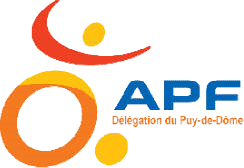                                     Délégation de l'Allier Mois de MARS 2018 → Les Elus assurent une permanenceMPDHles MARDIS après-midisde 14h30 à 16h00  ou sur rendez-vousRetrouvez nous sur notre page FACEBOOK : APF Allier  ou sur notre BLOG : Apf03.blogs.apf.asso.fr  ACTIVITES  Pour participer, pensez à vous inscrire par téléphone ou par mail :  gilles.boireau@apf.asso.fr 04.70.48.13.60. ACTIONS de la DD 03Téléphone 04.70.48.13.60. Mail : dd.03@apf.asso.fr CLUB DE LOISIRS APFSEMAINE NATIONALE DES PERSONNES HANDICAPEES PHYSIQUE VENTE DE ROSESMercredi  7 MARS : Club : loto + jeuxMardi 13 MARS 2018 (secteur Montluçon) : galerie marchande de AUCHAN à Domérat de 10 à 16h. Mercredi 14  MARS : jeux  et sortie cinémaJeudi 15  MARS 2018 (secteur Vichy) : galeries marchandes de LECLERC à Bellerive/Allier et CORA à Vichy de 10 à 16h.  Mercredi  21 MARS : jeux + activités manuellesVendredi 16 MARS 2018 (secteur Moulins) : galeries marchandes de LECLERC à Avermes et CARREFOUR MARKET à Yzeure de 10 à 16h, Hall d'entrée de l'Hôpital de Moulins de 10 à 16h et le marché de Moulins de 8h30 à 12h. Mercredi  28 MARS : Sortie repas  + jeuxRdv à partir de 12h00 à la salle des bataillots à YzeureLundi 19 MARS  : Groupe Sclérose En Plaques  secteur Moulins/Yzeure de 14h30 à 16h30Lundi 19 MARS  : Groupe Sclérose En Plaques  secteur Moulins/Yzeure de 14h30 à 16h30Mardi 20 MARS  : REUNION adhérents et participants groupe SEP à Montluçon de 14h30 à 16h30Club APF : 17-19 place des Halles à MOULINSMardi 20 MARS  : REUNION adhérents et participants groupe SEP à Montluçon de 14h30 à 16h30Vendredi 23 MARS  : REUNION  adhérents, bénévoles, salariés APF à la Maison des associations de Moulins de 10 à 12h.